zarządzenie nr 32Rektora Zachodniopomorskiego Uniwersytetu Technologicznego w Szczecinie
z dnia 6 marca 2020 r.w sprawie określenia zasad przyznawania Medalu „Za szczególne zasługi dla Uczelni” Na podstawie § 82 statutu ZUT, zarządza się, co następuje:Zarządzenie określa zasady przyznania Medalu „Za szczególne zasługi dla Uczelni”, zwanego dalej „Medalem”, oraz jego wzór.Medal może być przyznany zasłużonym pracownikom Uczelni, jak również innym osobom fizycznym i prawnym, w tym niezatrudnionym w Zachodniopomorskim Uniwersytecie Technologicznym w Szczecinie (ZUT), a także przedsiębiorstwom, instytucjom oraz organizacjom społecznym, zwanych dalej „osobą”, którzy w sposób szczególny przyczynili się do rozwoju Uczelni albo przysporzenia jej dobrego imienia.Medal przyznaje Senat ZUT na wniosek Rektora.Wnioski o przyznanie Medalu należy składać do Rektora.Wniosek o przyznanie Medalu musi zawierać jego uzasadnienie, w tym m.in. opis konkretnych działań, wybitnych osiągnięć i zasług osoby przedstawionej do uhonorowania – jego wzór stanowi załącznik nr 1 do zarządzenia.Wnioski o przyznanie Medalu opiniuje Kapituła Medalu.Kapituła Medalu składa się z 5 osób o uznanym autorytecie, spośród zatrudnionych lub emerytowanych pracowników Uczelni. Członków i przewodniczącego Kapituły Medalu powołuje Rektor na kadencję.Przebieg prac Kapituły dokumentuje Biuro Rektora.Wnioski w sprawie przyznania Medalu opiniuje Kapituła na posiedzeniu w głosowaniu jawnym zwykłą większością głosów, w obecności co najmniej połowy członków. Przy równej liczbie głosów decyduje głos przewodniczącego Kapituły.W uzasadnionych przypadkach Kapituła może wystąpić do wnioskodawcy o uzupełnienie wniosku.Zaopiniowane wnioski Kapituła przedstawia Rektorowi. Następnie wnioski kieruje się na posiedzenie Senatu ZUT, który przyznaje Medal.O przyznaniu Medalu, Biuro Rektora zawiadamia wnioskodawcę i wyróżnioną osobę.Medal wręcza Rektor osobie uhonorowanej lub jej przedstawicielowi w dniu inauguracji roku akademickiego lub podczas innej uroczystości uczelnianej, lub na nadzwyczajnym posiedzeniu Senatu. Decyzje w tym zakresie podejmuje Rektor.Medal jest wręczany wraz z legitymacją potwierdzającą jego nadanie.Medal ma postać elipsy o wymiarach 80 mm x 48 mm, wykonany z blachy miedzianej, posrebrzonej galwanicznie i oksydowanej; w środkowej części awersu, w otoczeniu litery „U” umieszczony jest napis „za szczególne zasługi dla uczelni”; w środkowej części rewersu umieszczone jest godło ZUT, poniżej którego znajduje się napis „Zachodniopomorski Uniwersytet Technologiczny w Szczecinie”. Wzór graficzny Medalu określa załącznik 2 do zarządzenia.Wykaz osób uhonorowanych Medalem jest publikowany na stronie internetowej ZUT.Ewidencję przyznanych Medali prowadzi Biuro Rektora. Uchyla się zarządzenie nr 42 Rektora ZUT z dnia 9 czerwca 2017 r. w sprawie przyznawania Medalu „Za szczególne zasługi dla Uczelni”.Kapituła Medalu „Za szczególne zasługi dla Uczelni” oraz wyróżnienia „Lider współpracy nauka-przemysł” powołana komunikatem nr 14 Rektora ZUT z dnia 23.04.2018 r., pełni obowiązki, o których mowa w niniejszym zarządzeniu, do dnia 31 sierpnia 2020 r.Zarządzenie wchodzi w życie z dniem podpisania.W zastępstwie Rektora
prof. dr hab. inż. Jacek Przepiórskiprorektor ds. nauki Załącznik 1do zarządzenia nr 32 Rektora ZUT z dnia 6 marca 2020 r.Załącznik 2do zarządzenia nr 32 Rektora ZUT z dnia 6 marca 2020 r.Wzór graficzny Medalu „Za szczególne zasługi dla Uczelni”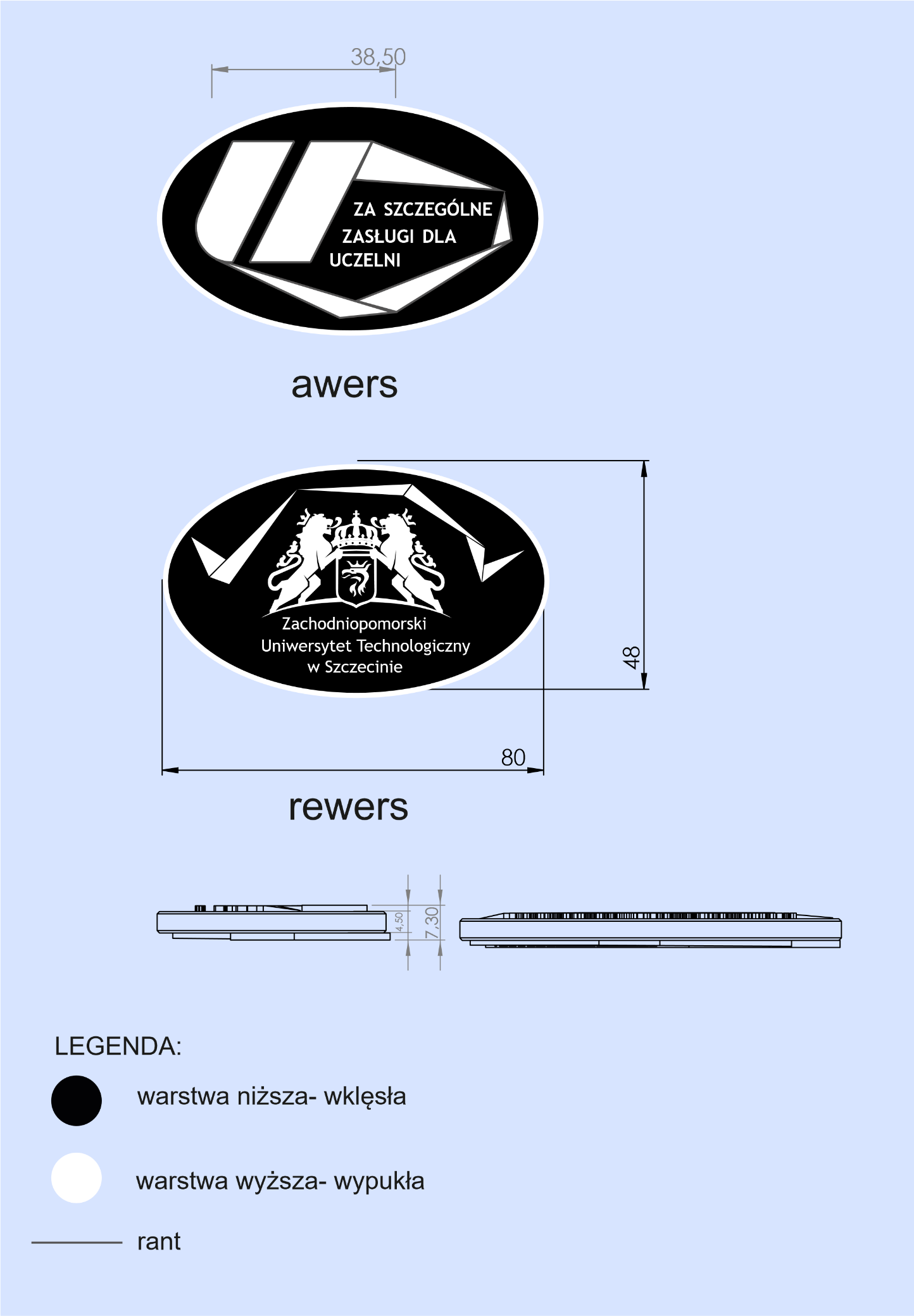 jednostka organizacyjna sporządzająca wniosekjednostka organizacyjna sporządzająca wniosekjednostka organizacyjna sporządzająca wniosekmiejscowość i data sporządzenia wnioskumiejscowość i data sporządzenia wnioskumiejscowość i data sporządzenia wnioskuWNIOSEK o nadanieMEDALU ZA SZCZEGÓLNE ZASŁUGI DLA UCZELNIWNIOSEK o nadanieMEDALU ZA SZCZEGÓLNE ZASŁUGI DLA UCZELNIWNIOSEK o nadanieMEDALU ZA SZCZEGÓLNE ZASŁUGI DLA UCZELNIWNIOSEK o nadanieMEDALU ZA SZCZEGÓLNE ZASŁUGI DLA UCZELNIWNIOSEK o nadanieMEDALU ZA SZCZEGÓLNE ZASŁUGI DLA UCZELNIWNIOSEK o nadanieMEDALU ZA SZCZEGÓLNE ZASŁUGI DLA UCZELNINazwisko Nazwisko  Płećmężczyzna                                 kobieta    Płećmężczyzna                                 kobieta    Płećmężczyzna                                 kobieta    Płećmężczyzna                                 kobieta   Imiona Imiona Imiona Imiona Imię ojca Imię ojca Imię i nazwisko rodowe matki Data urodzeniaData urodzeniaData urodzeniaData urodzeniaData urodzeniaMiejsce urodzeniaObywatelstwoObywatelstwoObywatelstwoObywatelstwoWykształcenieMiejsce pracy, stanowiskoMiejsce pracy, stanowiskoMiejsce pracy, stanowiskoMiejsce pracy, stanowiskoMiejsce pracy, stanowiskoMiejsce pracy, stanowisko Uzasadnienie nadania Medalu  Uzasadnienie nadania Medalu  Uzasadnienie nadania Medalu  Uzasadnienie nadania Medalu  Uzasadnienie nadania Medalu  Uzasadnienie nadania Medalu      data                                                             pieczęć                                  podpis  kierownika jednostki organizacyjnej  sporządzającej wniosek     data                                                             pieczęć                                  podpis  kierownika jednostki organizacyjnej  sporządzającej wniosek     data                                                             pieczęć                                  podpis  kierownika jednostki organizacyjnej  sporządzającej wniosek     data                                                             pieczęć                                  podpis  kierownika jednostki organizacyjnej  sporządzającej wniosek     data                                                             pieczęć                                  podpis  kierownika jednostki organizacyjnej  sporządzającej wniosek     data                                                             pieczęć                                  podpis  kierownika jednostki organizacyjnej  sporządzającej wniosek